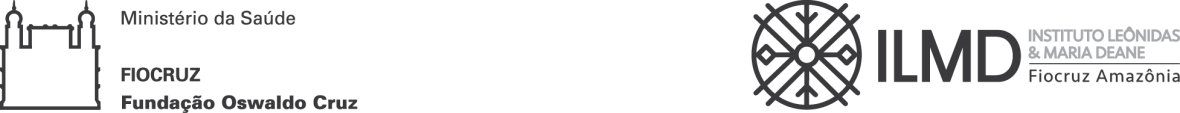 ANEXO III - TABELA DE PONTUAÇÃO DO CURRÍCULO LATTES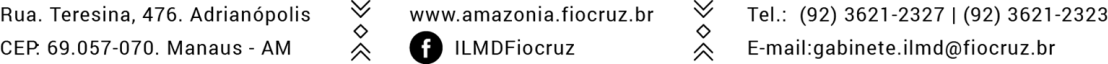 1. ATIVIDADES ACADÊMICAS NOS ULTIMOS 5 ANOS (MÁXIMO 3,0 PONTOS)1. ATIVIDADES ACADÊMICAS NOS ULTIMOS 5 ANOS (MÁXIMO 3,0 PONTOS)1. ATIVIDADES ACADÊMICAS NOS ULTIMOS 5 ANOS (MÁXIMO 3,0 PONTOS)PONTUAÇÃOPONTUAÇÃOCANDIDATO1.1 Coordenação ou participação em projetos depesquisa certificados pelo coordenador do projeto na plataforma Lattes0,3 ponto/projeto(Máx. 1,5 pontos)1.2 Organização de Eventos Científicos e/ou Cursosde interesse nas áreas de pesquisa do PPGBIO- Interação0,3 ponto/evento(Máx. 1,2 pontos)1.3 Participação em bancas examinadoras de trabalhosde conclusão de graduação, de dissertações ou de teses de doutorado0,1 ponto/banca(Máx. 0,6 ponto)1.4 Orientação ou coorientação de bolsistas de iniciação científica ou de trabalhos de conclusão decurso de graduação ou especialização0,1 ponto/trabalho orientado(Máximo 0,6 pontos)1.5 Orientação ou coorientação de dissertações de mestrado0,3 ponto/trabalho orientado(Máximo 1,2 pontos)1.6 Orientação ou coorientação de teses de doutorado0,5 ponto/tese orientada(Máx. 1,5 pontos)TOTAL ITEM 1Máximo 3,0 pontosProdução Científica nos últimos 5 anos: Máximo (Máx.) de 50 pontosProdução Científica nos últimos 5 anos: Máximo (Máx.) de 50 pontosProdução Científica nos últimos 5 anos: Máximo (Máx.) de 50 pontos2.1 Artigos Publicados (ou com carta de aceite) emPeriódico Qualis Ciências Biológicas B1 ou superior0,5 ponto/artigo(Máximo 5,0 pontos)2.2 Artigos Publicados (ou com carta de aceite) emPeriódico Qualis Ciências Biológicas nos periódicos B2 a B50,2 ponto/artigo(Máximo 2,0 pontos)2.3 Artigos Completos Publicados em Anais deEventos Científicos0,1 ponto/artigo(Máx. 1,5 pontos)2.4 Publicação de Livro catalogado com corpoeditorial1,0 ponto/livro(Máx 3,0 pontos)2.5 Publicação de Capítulo de Livro0,3 ponto/capítulo(Máx. 1,5 pontos)2.6 Prêmios obtidos em Eventos Científicos0,3 ponto/prêmio(Máx. 0,9 ponto)TOTAL ITEM 2Máximo 5,0 pontos3. Experiência Profissional na área relacionada ao PPGBIO-Interação (Máximo 2,0 pontos)3. Experiência Profissional na área relacionada ao PPGBIO-Interação (Máximo 2,0 pontos)3. Experiência Profissional na área relacionada ao PPGBIO-Interação (Máximo 2,0 pontos)3.1 Trabalho Remunerado0,2 ponto/ano(Máx. 1,0 ponto)3.2 Palestras/cursos ministrados ou equivalentes0,2 ponto/curso ou palestra (Máx. 1,0 ponto)3.3 Disciplinas ministradas no Ensino Superior ou em Pós-Graduação0,4 ponto/disciplina(Máx. 1,2 pontos)TOTAL ITEM 3Máximo 2,0 pontos